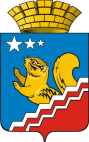 СВЕРДЛОВСКАЯ ОБЛАСТЬВОЛЧАНСКАЯ ГОРОДСКАЯ ДУМАШЕСТОЙ СОЗЫВ  Четырнадцатое заседание                           РЕШЕНИЕ № 58г. Волчанск									                27.11.2019 г.Информация об итогах областной операции «Подросток»Заслушав информацию Бородулиной И.В., заместителя главы администрации Волчанского городского округа по социальным вопросам, об итогах областной операции «Подросток» ВОЛЧАНСКАЯ ГОРОДСКАЯ ДУМА РЕШИЛА:Принять к сведению информацию об итогах областной операции «Подросток» (прилагается).Рекомендовать субъектам профилактики Волчанского городского округа: ТКДНиЗП (Клусов С.В.), О-еП №10 МВД России «Краснотурьинский» (Анисимов С.В.), МОУО Отделу образования (Адельфинская О.В.), ГАУ СО «КЦСОН» (Горбунова С.М.), УСП по городу Волчанску (Рысьева Н.М.) активизировать работу по профилактике правонарушений среди несовершеннолетних.Контроль за выполнением настоящего Решения возложить на комиссию по социальной политике и вопросам местного самоуправления (Гетте И.Н.).Глава Волчанского 							  Председатель Волчанскойгородского округа							  городской Думы                     А.В. Вервейн 							        А.Ю. Пермяков